О признании утратившими силу некоторых Постановлений администрации  Полевосундырского сельского поселения  В соответствии с Федеральным законом от 31.07.2020 №248-ФЗ «О государственном контроле (надзоре) и муниципальном контроле в Российской Федерации», Федеральным законом от 11.06.2021 №170-ФЗ «О внесении изменений  в отдельные законодательные акты Российской Федерации в связи с принятием Федерального закона «О государственном контроле (надзоре)  и муниципальном контроле в Российской Федерации», которым внесены изменения, в том числе, в Федеральный закон от 08.11.2007 №257-ФЗ «Об автомобильных дорогах и о дорожной деятельности в Российской Федерации и о внесении изменений в отдельные законодательные акты Российской Федерации», Уставом Полевосундырского сельского поселения Комсомольского района Чувашской Республики, администрация Полевосундырского сельского поселения  п о с т а н о в л я е т :1. Признать утратившими  силу следующие постановления администрации Полевосундырского сельского поселения Комсомольского района Чувашской Республики поселения: 	- от 25.04.2019г. № 17 «Об утверждении  Административного регламента по исполнению муниципальной функции по осуществлению муниципального контроля за обеспечением сохранности в отношении автомобильных дорог местного значения в границах населенных пунктов Полевосундырского сельского поселения»;	- от 08.05.2020г. № 18 «О внесении изменений в постановление администрации Полевосундырского сельского поселения от 25.04.2019г. № 17 «Об утверждении Административного регламента по исполнению муниципальной функции по осуществлению муниципального контроля за обеспечением сохранности в отношении автомобильных дорог местного значения в границах населенных пунктов Полевосундырского сельского поселения»;	- от 02.11.2020г. № 44 «О внесении изменений в постановление администрации Полевосундырского сельского поселения от 25.04.2019г. № 17 «Об утверждении Административного регламента по исполнению муниципальной функции по осуществлению муниципального контроля за обеспечением сохранности в отношении автомобильных дорог местного значения в границах населенных пунктов Полевосундырского сельского поселения».2.  Настоящее постановление подлежит официальному опубликованию в информационном бюллетене 	«Вестник Полевосундырского сельского поселения 	Комсомольского района».Глава  сельского поселения:                                                         Г.Е.ЕфремовЧĂВАШ РЕСПУБЛИКИКОМСОМОЛЬСКИ  РАЙОНĚ 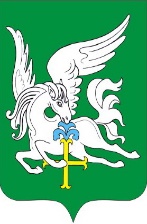 ЧУВАШСКАЯ РЕСПУБЛИКА    КОМСОМОЛЬСКИЙ РАЙОН  ЧĂВАШ РЕСПУБЛИКИКОМСОМОЛЬСКИ  РАЙОНĚ АДМИНИСТРАЦИЯ ПОЛЕВОСУНДЫРСКОГО  СЕЛЬСКОГОПОСЕЛЕНИЯ ПОСТАНОВЛЕНИЕ17.01.2022   № 2д. Полевой СундырьХИРТИ СĔНТĔР  ЯЛ ПОСЕЛЕНИЙĔН АДМИНИСТРАЦИЙЕ ЙЫШĂНУ17.01.2022 № 2Хирти Сĕнтĕр  ялěАДМИНИСТРАЦИЯ ПОЛЕВОСУНДЫРСКОГО  СЕЛЬСКОГОПОСЕЛЕНИЯ ПОСТАНОВЛЕНИЕ17.01.2022   № 2д. Полевой Сундырь